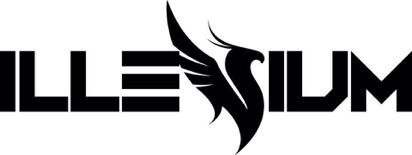 ILLENIUM RETURNS WITH NEW SINGLE “LUV ME A LITTLE” FEATURING NINA NESBITTANNOUNCES HIGHLY ANTICIPATED 5th STUDIO ALBUM ILLENIUM OUT APRIL 28TH REVEALS MASSIVE ILLENIUM LIVE 2023 WORLD TOUR DATES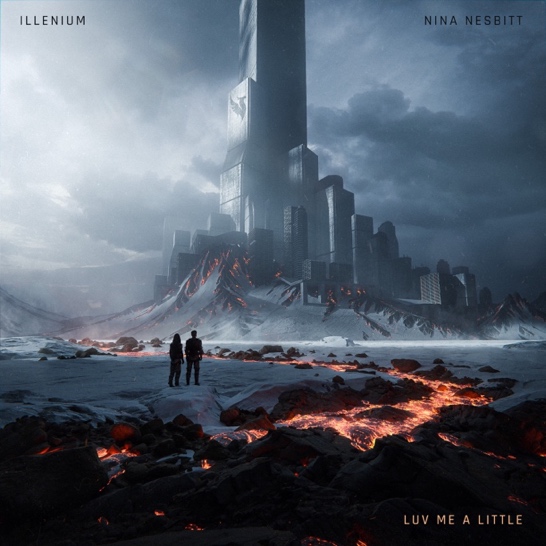 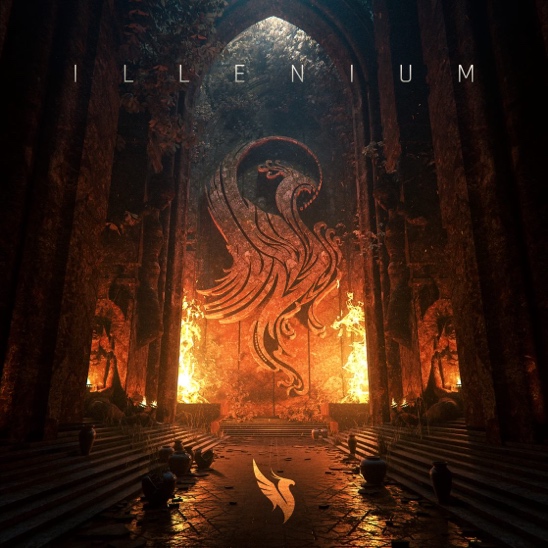 “Luv Me A Little” single art | ILLENIUM album artHi-Res Downloads HEREJanuary 20, 2023 (Los Angeles, CA) – Today, GRAMMY® Award-nominated artist/producer ILLENIUM returns with his first release of 2023, an entrancing and engaging new single entitled “Luv Me A Little” [feat. Nina Nesbitt]. The song heralds the arrival of ILLENIUM’s anxiously awaited fifth full-length self-titled album, ILLENIUM, out April 28th. Listen to “Luv Me A Little” HERE / Pre-order ILLENIUM HERE.Also today, ILLENIUM announced his massive 2023 headlining world tour ILLENIUM LIVE. Throughout the year, he will take his biggest and boldest blockbuster live set on the road through North America, Europe, and Australia. The tour kicks off in North America at The Gorge in George, WA on May 27 and includes stops in his hometown of San Francisco,Minneapolis, Dallas, Atlanta, Brooklyn (NY) and Chicago (Bridgeview). The tour winds through Europe and Australia with shows in  Milan, Paris, London, and Sydney, before wrapping up in Brisbane on December 2.  For North America: presales begin January 24 at 10AM local time. Sign up for early access at Illenium.live. Fans who sign up for early access to tickets via Illenium.live will also get access to a special offer on the double LP orange translucent vinyl (while supplies last).  Public on sale begins January 27 at 10AM local time. A limited number of exclusive VIP packages will also be available starting Tuesday January 24 at 10AM local time. These exclusive offers can include amazing general admission tickets (with early-entry and first access to the floor), crowd free merchandise shopping, limited-edition merchandise and more. Full list of tour dates below. On sale details for Europe and Australia will be announced soon.“Luv Me A Little” lands in the wake of his 2022 releases, “Worst Day” [feat. MAX], “From The Ashes” [feat. Skylar Grey], the #1 US dance radio hit “All That Really Matters” [feat. Teddy Swims] and “Shivering” [feat. Spiritbox].  The dance music superstar also closed out the year with a remix of Taylor Swift’s #1 Billboard Hot 100 smash “Anti-Hero.” Very soon, he will reveal the full scope and line-up of collaborators on ILLENIUM and shine a light on his sonic, visual, and emotional evolution once again. This is ILLENIUM’s first full length offering since 2021’s FALLEN EMBERS, which earned him a Billboard Music Award for Top Dance/Electronic Album, garnered his first GRAMMY® Award nomination for Best Dance/Electronic Album, and pushed his total career streams to over 7 billion.Making a statement with his most powerful, passionate, and pure work to date, get ready to experience ILLENIUM like never before in 2023.ILLENIUM LIVE 2023 TOUR DATESNORTH AMERICAMay 27 – George, WA @ The Gorge*May 28 – George, WA @ The Gorge*Jun 2 – San Francisco, CA @ Chase CenterJun 4 – Stateline, NV @ Lake Tahoe Outdoor Areana at HarveysJun 8 – Bonner Springs, KS @ Azura AmphitheaterJun 9 – Minneapolis, MN @ The ArmoryJun 10 – Minneapolis, MN @ The ArmoryJun 17 – Denver, CO @ Empower Field at Mile High*Jun 20 – Cleveland, OH @ Jacobs PavilionJun 21 – Newport, KY @ MegaCorp PavilionJun 23 – Rothbury, MI @ Electric Forest*Jun 27 – St. Louis, MO @ The FactoryJun 28 – Huntsville, AL @ The Orion AmphitheaterJun 30 – Austin, TX @ Moody CenterJul 1 – Dallas, TX @ Dos Equis PavilionJul 2 – Houston, TX @ 713 Music HallJul 7 – Atlanta, GA @ Lakewood AmphitheatreJul 8 – Orlando, FL @ Orlando AmphitheaterJul 13 – Pittsburgh, PA @ Stage AE OutdoorsJul 14 – Brooklyn, NY @ Barclays CenterJul 15 – Columbia, MD @ Merriweather Post PavilionJul 20 – Indianapolis, IN @ TCU Amphitheater at White River State ParkJul 21 – Detroit, MI @ Masonic Temple TheatreJul 22 – Bridgeview, IL @ SeatGeek Stadium*on saleEUROPEOct 11 – Barcelona, SpainOct 13 – Milan, ItalyOct 20 – Amsterdam, NetherlandsOct 21 – Brussels, BelgiumTBA – London, EnglandTBA – Paris, FranceAUSTRALIANov 25 – Sydney, AustraliaDec 1 – Melbourne, AustraliaDec 2 – Brisbane, Australia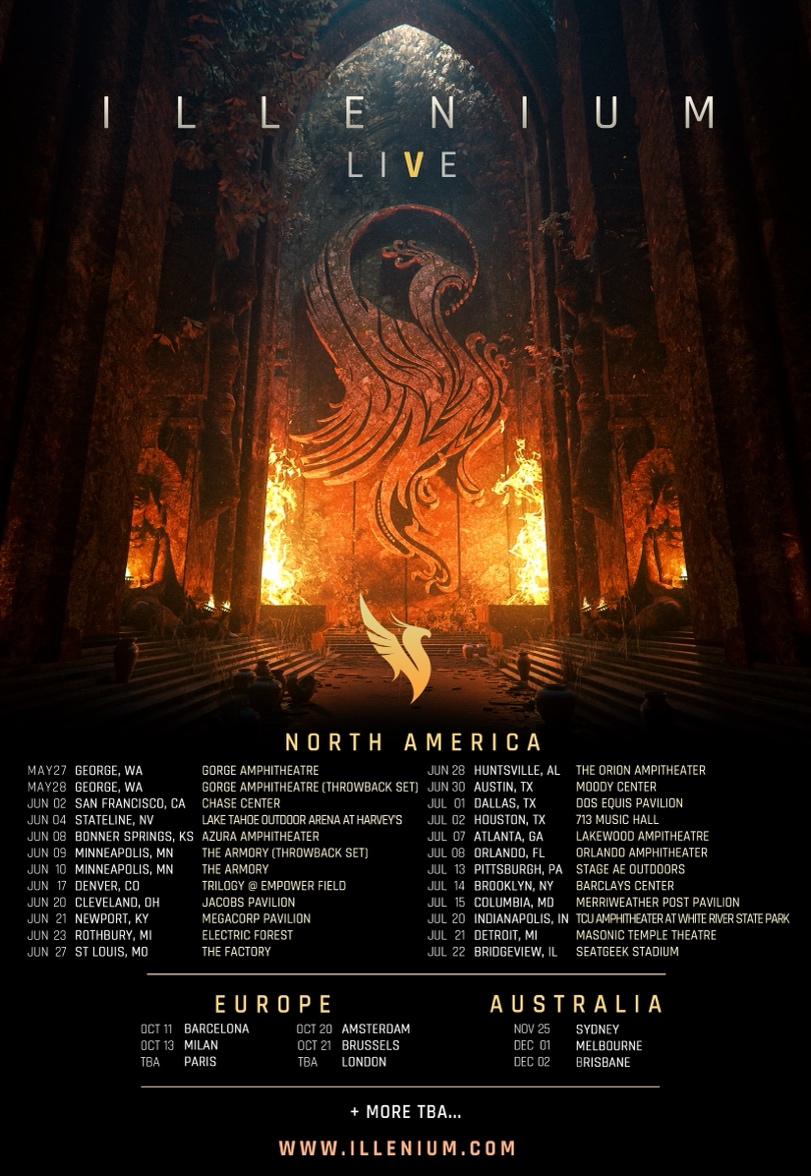 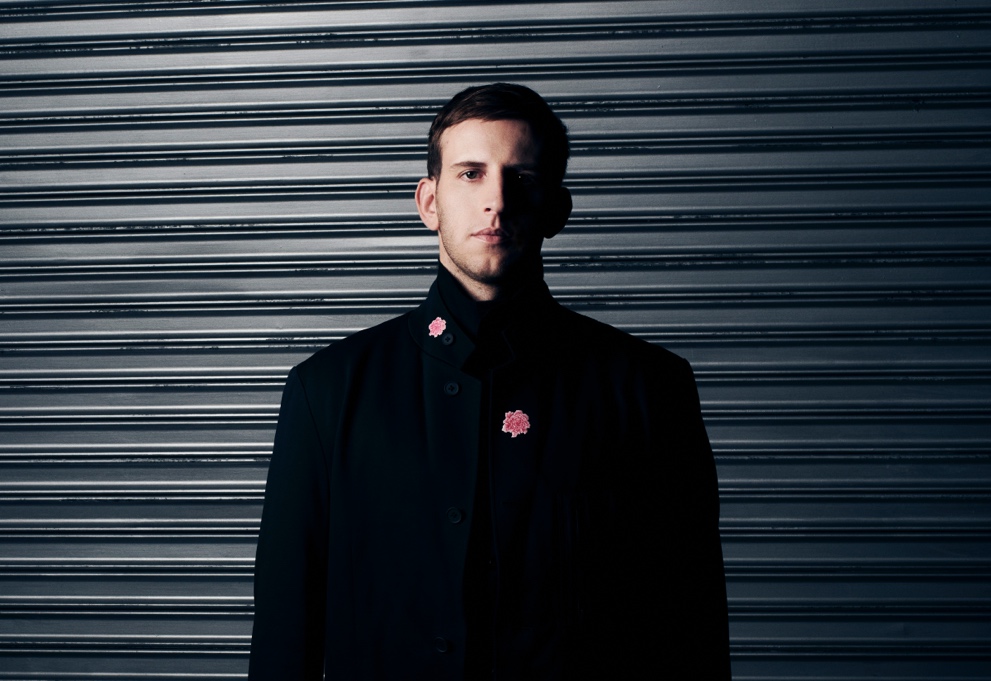 Credit: Lindsey Byrnes | Hi-Res Download HEREFollow ILLENIUM:Official | Instagram | Twitter | TikTok | YouTube | Press MaterialsILLENIUM Contact:Darren Baber | Warner RecordsDarren.Baber@warnerrecords.comRegional: Delanee Wilson | Warner RecordsDelanee.Wilson@warnerrecords.com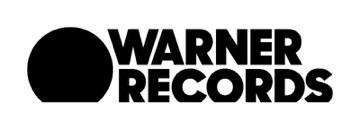 